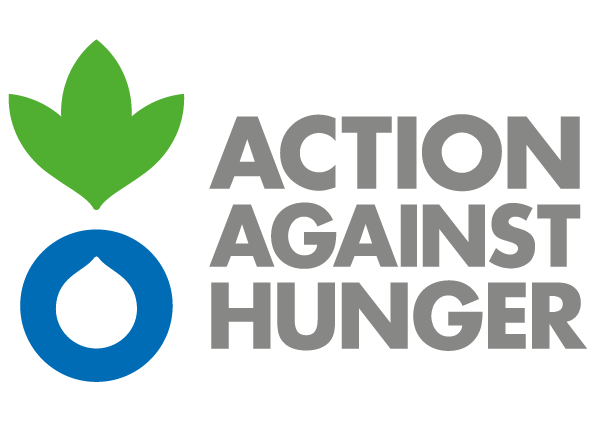 Request for QuotationforCleaning Tools and Water Treatment MaterialsPublication reference:SD-KH-00080Date of publish: August 22nd, 2021Deadline for submission of bid: 31st August 2021 A - INSTRUCTIONS TO BIDDERSIn submitting quotes, the bidder accepts in full and without restriction the special and general conditions governing this tender as the sole basis of this tendering procedure.The bidder accepts Action Against Hunger General Terms and Conditions of Purchase by default or will include its own Sales conditions in its offer.If the bidder wishes to point out restrictions to Action Against Hunger Purchase Terms and Conditions, such reservations should be clearly explained in a letter included in the offer.Failure to submit a bid containing all the required information and documentation within the deadline specified may lead to the rejection of the bid. PreambleAction Against Hunger tackles the causes and effects of hunger and diseases that threaten the lives of vulnerable children, women, and men.Established in France in 1979, Action Against Hunger are a nongovernmental, non-political, non-religious, non-profit organisation.Action Against Hunger is present in Sudan since 2018, with operational bases in Khartoum, White Nile, South Kordofan and Central Darfur states. AAH specializes in emergency interventions and implementing nutrition centric and sensitive interventions incorporated with activities for WASH, FSL, Mental Health Care Practices (when feasible) and all activities are mainstreamed with Gender and Protection. Purpose of the Request for QuotationThe Purpose of this RFQ is to sign a contract for the supply of Cleaning Tools for Communities, health facilities and Water Treatment Materials (as per attached table 1, 2, 3 & 4) and their possible delivery to the following locations specified by Action Against Hunger:AAH Warehouse in Kadugly (South Kordofan) AAH Warehouse in Zalingei (Central Darfur)The RFQ aims at selecting reliable supplier(s).Total quantities mentioned in this RFQ are estimates of Action Against Hunger’s immediate needs and may vary by twenty percent (20%): this estimation can in no case be considered as a firm order from Action Against Hunger. Under this variation, the unit prices used in the RFQ shall be applicable to the quantities procured. If not the same, bidder is requested to state what would be the difference.The items are listed in Table 1 and Table 2. Suppliers can quote for ALL items or SELECTED items and for deliveries to BOTH states or just ONE of the states. Refer to Appendix A for Technical Specifications Table 1: Cleaning tools for communitiesTable 2: Cleaning tools for health facilitiesTable 3: WASH Minimum Package for SAM/MAM childrenTable 4: WASH Minimum package for HFs and communitiesQuestions and ClarificationsBidders may submit questions to the following address, ideally by email (phone call will be also accepted), up to two (2) calendar days before the deadline for submission of BIDs, specifying the publication reference and the RFQ title:Contact name: Muhammed UsmanE-mail: mumuhammed@sd.acfspain.orgPhone +249 (0) 91 726 6966Due to pandemic situation, there is no clarification meeting planned, all clarifications will be solved by mail or phone as stated in the above paragraph. All the answers to relevant question will be shared with all participants to keep full transparency during the process. EligibilityParticipation in RFQ is open on equal terms to any natural and legal persons or company.However, to comply with some of Action Against Hunger’s donors’ rules, participants must clearly indicate their company’s nationality and origin of the proposed goods.Instructions to submit an Offer.All the offers will be received via e-mail or hard copy application dropped at our office at this address: Plot 47, Block 3K West Al Dum – Khartoum, Sudan     .The offer shall consist of a single e-mail, titled “SD-KH-00080 – Cleaning tools for Communities, health facilities and Water Treatment Materials”Offers shall be sent to the following email addresses:	To: mumuhammed@sd.acfspain.org	CC: procurement-sd@sd.acfspain.orgSo that it is received no later than August 31st, 2021 14:00 pm.NB: Late proposals will not be accepted and will be returned to the Proponent or discarded.  In addition to the bid, the bidder is also requested to provide the following: Valid copy of registration certificate from Sudan Trade Register,Copy of the ID of all company owners,Relevant certificates of origin of the products, composition, or expiry date, if any,A sample of the product(s) can be requested to preselected bidders after the assessment of the offers received. Period of validitySuppliers shall be bound by their tenders for a desired period of sixty (60) days from the deadline for submission of tenders. Prices and conditions defined in the contract signed with the selected supplier will be valid for a minimum of two months after contract signature. If quote validity is less than 60 days, bidder must say so on their proposal / bid. Currency of BID Tenders should be presented in SDG, VAT included. Kindly also include if transport cost (delivery to Kadugli and Zalingei) is included in price. Full payment will be made after deliveryLanguage of offers and procedure.The offers, all correspondence and documents related to the tender exchanged by the bidder and Action Against Hunger must be written in English / Arabic.For the purposes of interpretation of the RFQ, the English version will prevail.Notification award and contract signatureThe successful bidder will be informed in writing that its BID has been accepted (notification of award), contract will be issued, and the successful bidder(s) will sign, date, and send back the contract(s). If the successful bidder fails to sign and send back the contract within three (3) working days, Action Against Hunger can consider after notification the award as null and void. After selection, and before signature of the contract, Action Against Hunger will inspect the items of the selected bidder that will be purchased for distribution. Action Against Hunger reserves the right to de-select the bidder if the capacity is deemed not to be adequate or compatible with that stated in the RFQ. Delivery conditionsThe total quantity of the product must be delivered or ready for inspection before the agreed date in the contract(s).Action Against Hunger shall bear no responsibility over losses or damages of the procured products incurred during the performance period and before acceptance of said products. It is therefore up to the supplier to insure the products if necessary.Quality of the productQuality GuaranteeThe supplier bears the responsibility to verify and certify that the goods they supply are in keeping with the conditions applicable to them.The supplier commits to provide Action Against Hunger with goods that will not be subject to manufacturing defect, that have not been exposed to contamination or to anything causing premature wear. Appendix A:TECHNICAL SPECIFICATIONS and TECHNICAL OFFERAppendix B : Supplier QuestionnaireCompany Name:  Publication reference:   SD-KH-00080Appendix C: Action Against Hunger’s TERMS AND CONDITIONS 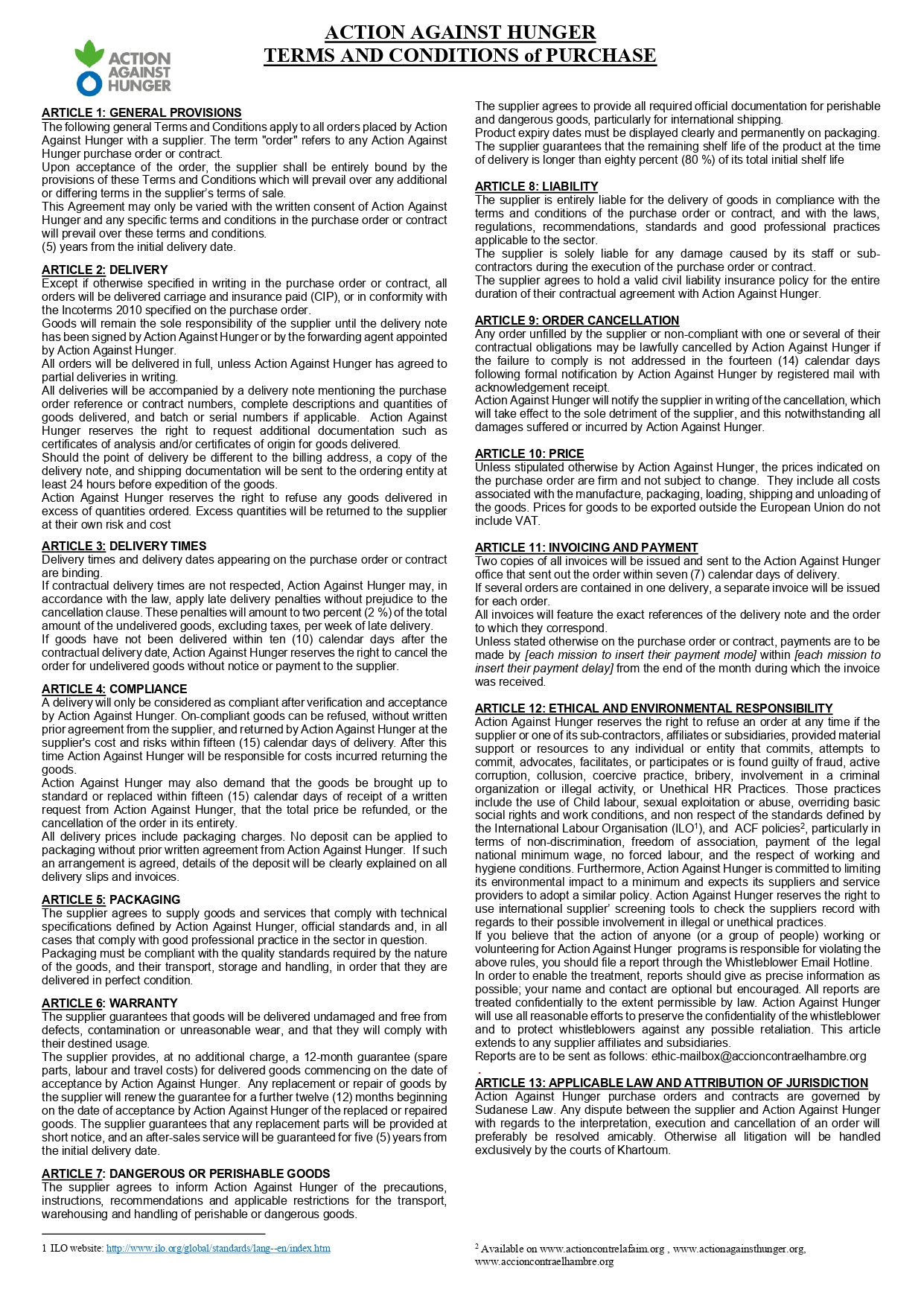 Lot # 1ProductUnit of MeasureTotal Required QuantitiesQuantities in Kadugly Quantities in Zalingei 1 broom with handle (locally made)Pieces2801201602Rake with handle (locally made)Pieces2801201603Baskets (locally made)Pieces14060804Pick axePieces4218245WheelbarrowPieces421824Lot # 2ProductUnit of MeasureTotal Required QuantitiesQuantities in Kadugly Quantities in Zalingei 1 Broom with handle (Ready-made)Pieces5624322 Mop with handle (Ready-made)Pieces4024163 Towels small sizePieces3524114Plastic bucket size 10 litersPieces2812165Plastic waste bins with coverPieces9842566local broom with handlePieces8436487Plastic bag (medium size)roll4218248liquid hand wash soap 500 mlPieces16872969liquid Iodine disinfection(500ml)Pieces168729610IbriqsPieces84364811Hands sanitizer (medium size) Pieces1687296Lot # 3ProductUnit of MeasureTotal Required QuantitiesQuantities in Kadugly Quantities in Zalingei 1Soap 200 gPieces826893673322Jerry can 20 litresPieces275631224443Plastic bucket with cover 20 litresPieces137815612224laundry soapkg275631224445IbriqsPieces27563122444Lot # 4ProductUnit of MeasureTotal Required QuantitiesQuantities in Kadugly Quantities in Zalingei 1Chlorine tablets 1.67 mglTin5624322DPD1 tabletsBox2812163Chlorine pool testerPieces3214184Rapid bacteriological test kit(H2S)bottle240-2405Chlorine tablet 0.33 mglCarton27-27Items/CommodityItems/CommodityItems/CommodityItems/CommodityItems/CommodityItems/CommodityItems/CommodityCommodity specificationCommodity specificationCommodity specificationCommodity specificationCommodity specificationCommodity specificationCommodity specificationCommodity specificationPackagingPackagingPackagingPackagingPackagingPackagingPackagingPackagingPackagingPackagingPackagingPackagingPackagingPackagingPackagingPackaging Item Item Item Item Item Item ItemPreferredPreferredPreferredPreferredPreferredPreferredAcceptedAcceptedPreferredPreferredPreferredPreferredPreferredPreferredPreferredPreferredPreferredAcceptedAcceptedAcceptedAcceptedAcceptedAcceptedAcceptedbroom with handle (locally made)broom with handle (locally made)broom with handle (locally made)broom with handle (locally made)broom with handle (locally made)broom with handle (locally made)broom with handle (locally made)The long-handled brush made of leave used for sweeping.The long-handled brush made of leave used for sweeping.The long-handled brush made of leave used for sweeping.The long-handled brush made of leave used for sweeping.The long-handled brush made of leave used for sweeping.The long-handled brush made of leave used for sweeping.The long-handled brush made of leave used for sweeping.The long-handled brush made of leave used for sweeping.As per supplier preferenceAs per supplier preferenceAs per supplier preferenceAs per supplier preferenceAs per supplier preferenceAs per supplier preferenceAs per supplier preferenceAs per supplier preferenceAs per supplier preferenceAs per supplier preferenceAs per supplier preferenceAs per supplier preferenceAs per supplier preferenceAs per supplier preferenceAs per supplier preferenceAs per supplier preferenceThe product is suitable sweeping grass or fallen leavesThe product is suitable sweeping grass or fallen leavesThe product is suitable sweeping grass or fallen leavesThe product is suitable sweeping grass or fallen leavesThe product is suitable sweeping grass or fallen leavesThe product is suitable sweeping grass or fallen leavesThe product is suitable sweeping grass or fallen leavesThe product is suitable sweeping grass or fallen leavesThe product is suitable sweeping grass or fallen leavesThe product is suitable sweeping grass or fallen leavesThe product is suitable sweeping grass or fallen leavesThe product is suitable sweeping grass or fallen leavesThe product is suitable sweeping grass or fallen leavesThe product is suitable sweeping grass or fallen leavesThe product is suitable sweeping grass or fallen leavesThe product is suitable sweeping grass or fallen leavesThe product is suitable sweeping grass or fallen leavesThe product is suitable sweeping grass or fallen leavesThe product is suitable sweeping grass or fallen leavesThe product is suitable sweeping grass or fallen leavesThe product is suitable sweeping grass or fallen leavesThe product is suitable sweeping grass or fallen leavesThe product is suitable sweeping grass or fallen leavesThe product is suitable sweeping grass or fallen leavesThe product is suitable sweeping grass or fallen leavesThe product is suitable sweeping grass or fallen leavesThe product is suitable sweeping grass or fallen leavesThe product is suitable sweeping grass or fallen leavesThe product is suitable sweeping grass or fallen leavesThe product is suitable sweeping grass or fallen leavesThe product is suitable sweeping grass or fallen leavesRake with handle (locally made)Rake with handle (locally made)Rake with handle (locally made)Rake with handle (locally made)Rake with handle (locally made)Rake with handle (locally made)Rake with handle (locally made)An implement consisting of a pole with a crossbar toothed like a comb at the end, or with several tines held together by a crosspiece, used especially for drawing together cut grass or fallen leaves.An implement consisting of a pole with a crossbar toothed like a comb at the end, or with several tines held together by a crosspiece, used especially for drawing together cut grass or fallen leaves.An implement consisting of a pole with a crossbar toothed like a comb at the end, or with several tines held together by a crosspiece, used especially for drawing together cut grass or fallen leaves.An implement consisting of a pole with a crossbar toothed like a comb at the end, or with several tines held together by a crosspiece, used especially for drawing together cut grass or fallen leaves.An implement consisting of a pole with a crossbar toothed like a comb at the end, or with several tines held together by a crosspiece, used especially for drawing together cut grass or fallen leaves.An implement consisting of a pole with a crossbar toothed like a comb at the end, or with several tines held together by a crosspiece, used especially for drawing together cut grass or fallen leaves.An implement consisting of a pole with a crossbar toothed like a comb at the end, or with several tines held together by a crosspiece, used especially for drawing together cut grass or fallen leaves.An implement consisting of a pole with a crossbar toothed like a comb at the end, or with several tines held together by a crosspiece, used especially for drawing together cut grass or fallen leaves.As per supplier preferenceAs per supplier preferenceAs per supplier preferenceAs per supplier preferenceAs per supplier preferenceAs per supplier preferenceAs per supplier preferenceAs per supplier preferenceAs per supplier preferenceAs per supplier preferenceAs per supplier preferenceAs per supplier preferenceAs per supplier preferenceAs per supplier preferenceAs per supplier preferenceAs per supplier preferenceThe product must be suitable for waste collectionThe product must be suitable for waste collectionThe product must be suitable for waste collectionThe product must be suitable for waste collectionThe product must be suitable for waste collectionThe product must be suitable for waste collectionThe product must be suitable for waste collectionThe product must be suitable for waste collectionThe product must be suitable for waste collectionThe product must be suitable for waste collectionThe product must be suitable for waste collectionThe product must be suitable for waste collectionThe product must be suitable for waste collectionThe product must be suitable for waste collectionThe product must be suitable for waste collectionThe product must be suitable for waste collectionThe product must be suitable for waste collectionThe product must be suitable for waste collectionThe product must be suitable for waste collectionThe product must be suitable for waste collectionThe product must be suitable for waste collectionThe product must be suitable for waste collectionThe product must be suitable for waste collectionThe product must be suitable for waste collectionThe product must be suitable for waste collectionThe product must be suitable for waste collectionThe product must be suitable for waste collectionThe product must be suitable for waste collectionThe product must be suitable for waste collectionThe product must be suitable for waste collectionThe product must be suitable for waste collectionBaskets (locally -made)	Baskets (locally -made)	Baskets (locally -made)	Baskets (locally -made)	Baskets (locally -made)	Baskets (locally -made)	Baskets (locally -made)	a container made of leaves used for waste collectiona container made of leaves used for waste collectiona container made of leaves used for waste collectiona container made of leaves used for waste collectiona container made of leaves used for waste collectiona container made of leaves used for waste collectiona container made of leaves used for waste collectiona container made of leaves used for waste collectionAs per supplier preferenceAs per supplier preferenceAs per supplier preferenceAs per supplier preferenceAs per supplier preferenceAs per supplier preferenceAs per supplier preferenceAs per supplier preferenceAs per supplier preferenceAs per supplier preferenceAs per supplier preferenceAs per supplier preferenceAs per supplier preferenceAs per supplier preferenceAs per supplier preferenceAs per supplier preferenceThe product is suitable for digging trench The product is suitable for digging trench The product is suitable for digging trench The product is suitable for digging trench The product is suitable for digging trench The product is suitable for digging trench The product is suitable for digging trench The product is suitable for digging trench The product is suitable for digging trench The product is suitable for digging trench The product is suitable for digging trench The product is suitable for digging trench The product is suitable for digging trench The product is suitable for digging trench The product is suitable for digging trench The product is suitable for digging trench The product is suitable for digging trench The product is suitable for digging trench The product is suitable for digging trench The product is suitable for digging trench The product is suitable for digging trench The product is suitable for digging trench The product is suitable for digging trench The product is suitable for digging trench The product is suitable for digging trench The product is suitable for digging trench The product is suitable for digging trench The product is suitable for digging trench The product is suitable for digging trench The product is suitable for digging trench The product is suitable for digging trench Pick AxePick AxePick AxePick AxePick AxePick AxePick AxeItis T-shaped hand tool used for digging trenchItis T-shaped hand tool used for digging trenchItis T-shaped hand tool used for digging trenchItis T-shaped hand tool used for digging trenchItis T-shaped hand tool used for digging trenchItis T-shaped hand tool used for digging trenchItis T-shaped hand tool used for digging trenchItis T-shaped hand tool used for digging trenchAs per supplier preferenceAs per supplier preferenceAs per supplier preferenceAs per supplier preferenceAs per supplier preferenceAs per supplier preferenceAs per supplier preferenceAs per supplier preferenceAs per supplier preferenceAs per supplier preferenceAs per supplier preferenceAs per supplier preferenceAs per supplier preferenceAs per supplier preferenceAs per supplier preferenceAs per supplier preferenceThe product is suitable for transport waste to the final collection pointThe product is suitable for transport waste to the final collection pointThe product is suitable for transport waste to the final collection pointThe product is suitable for transport waste to the final collection pointThe product is suitable for transport waste to the final collection pointThe product is suitable for transport waste to the final collection pointThe product is suitable for transport waste to the final collection pointThe product is suitable for transport waste to the final collection pointThe product is suitable for transport waste to the final collection pointThe product is suitable for transport waste to the final collection pointThe product is suitable for transport waste to the final collection pointThe product is suitable for transport waste to the final collection pointThe product is suitable for transport waste to the final collection pointThe product is suitable for transport waste to the final collection pointThe product is suitable for transport waste to the final collection pointThe product is suitable for transport waste to the final collection pointThe product is suitable for transport waste to the final collection pointThe product is suitable for transport waste to the final collection pointThe product is suitable for transport waste to the final collection pointThe product is suitable for transport waste to the final collection pointThe product is suitable for transport waste to the final collection pointThe product is suitable for transport waste to the final collection pointThe product is suitable for transport waste to the final collection pointThe product is suitable for transport waste to the final collection pointThe product is suitable for transport waste to the final collection pointThe product is suitable for transport waste to the final collection pointThe product is suitable for transport waste to the final collection pointThe product is suitable for transport waste to the final collection pointThe product is suitable for transport waste to the final collection pointThe product is suitable for transport waste to the final collection pointThe product is suitable for transport waste to the final collection pointWheel barrowWheel barrowWheel barrowWheel barrowWheel barrowWheel barrowWheel barrowA wheelbarrow is a small hand-propelled vehicle, usually with just one wheel, designed to be pushed and guided by a single person using two handles at the rear.A wheelbarrow is a small hand-propelled vehicle, usually with just one wheel, designed to be pushed and guided by a single person using two handles at the rear.A wheelbarrow is a small hand-propelled vehicle, usually with just one wheel, designed to be pushed and guided by a single person using two handles at the rear.A wheelbarrow is a small hand-propelled vehicle, usually with just one wheel, designed to be pushed and guided by a single person using two handles at the rear.A wheelbarrow is a small hand-propelled vehicle, usually with just one wheel, designed to be pushed and guided by a single person using two handles at the rear.A wheelbarrow is a small hand-propelled vehicle, usually with just one wheel, designed to be pushed and guided by a single person using two handles at the rear.A wheelbarrow is a small hand-propelled vehicle, usually with just one wheel, designed to be pushed and guided by a single person using two handles at the rear.A wheelbarrow is a small hand-propelled vehicle, usually with just one wheel, designed to be pushed and guided by a single person using two handles at the rear.As per supplier preferenceAs per supplier preferenceAs per supplier preferenceAs per supplier preferenceAs per supplier preferenceAs per supplier preferenceAs per supplier preferenceAs per supplier preferenceAs per supplier preferenceAs per supplier preferenceAs per supplier preferenceAs per supplier preferenceAs per supplier preferenceAs per supplier preferenceAs per supplier preferenceAs per supplier preferenceThe product is suitable for sweeping floorsThe product is suitable for sweeping floorsThe product is suitable for sweeping floorsThe product is suitable for sweeping floorsThe product is suitable for sweeping floorsThe product is suitable for sweeping floorsThe product is suitable for sweeping floorsThe product is suitable for sweeping floorsThe product is suitable for sweeping floorsThe product is suitable for sweeping floorsThe product is suitable for sweeping floorsThe product is suitable for sweeping floorsThe product is suitable for sweeping floorsThe product is suitable for sweeping floorsThe product is suitable for sweeping floorsThe product is suitable for sweeping floorsThe product is suitable for sweeping floorsThe product is suitable for sweeping floorsThe product is suitable for sweeping floorsThe product is suitable for sweeping floorsThe product is suitable for sweeping floorsThe product is suitable for sweeping floorsThe product is suitable for sweeping floorsThe product is suitable for sweeping floorsThe product is suitable for sweeping floorsThe product is suitable for sweeping floorsThe product is suitable for sweeping floorsThe product is suitable for sweeping floorsThe product is suitable for sweeping floorsThe product is suitable for sweeping floorsThe product is suitable for sweeping floorsBroom with handle (Ready-made)Broom with handle (Ready-made)Broom with handle (Ready-made)Broom with handle (Ready-made)Broom with handle (Ready-made)Broom with handle (Ready-made)Broom with handle (Ready-made)long-handled brush of bristles or twigs, used for sweeping.long-handled brush of bristles or twigs, used for sweeping.long-handled brush of bristles or twigs, used for sweeping.long-handled brush of bristles or twigs, used for sweeping.long-handled brush of bristles or twigs, used for sweeping.long-handled brush of bristles or twigs, used for sweeping.long-handled brush of bristles or twigs, used for sweeping.long-handled brush of bristles or twigs, used for sweeping.As per supplier preferenceAs per supplier preferenceAs per supplier preferenceAs per supplier preferenceAs per supplier preferenceAs per supplier preferenceAs per supplier preferenceAs per supplier preferenceAs per supplier preferenceAs per supplier preferenceAs per supplier preferenceAs per supplier preferenceAs per supplier preferenceAs per supplier preferenceAs per supplier preferenceAs per supplier preferenceThe product is suitable for wiping floorsThe product is suitable for wiping floorsThe product is suitable for wiping floorsThe product is suitable for wiping floorsThe product is suitable for wiping floorsThe product is suitable for wiping floorsThe product is suitable for wiping floorsThe product is suitable for wiping floorsThe product is suitable for wiping floorsThe product is suitable for wiping floorsThe product is suitable for wiping floorsThe product is suitable for wiping floorsThe product is suitable for wiping floorsThe product is suitable for wiping floorsThe product is suitable for wiping floorsThe product is suitable for wiping floorsThe product is suitable for wiping floorsThe product is suitable for wiping floorsThe product is suitable for wiping floorsThe product is suitable for wiping floorsThe product is suitable for wiping floorsThe product is suitable for wiping floorsThe product is suitable for wiping floorsThe product is suitable for wiping floorsThe product is suitable for wiping floorsThe product is suitable for wiping floorsThe product is suitable for wiping floorsThe product is suitable for wiping floorsThe product is suitable for wiping floorsThe product is suitable for wiping floorsThe product is suitable for wiping floorsThe product is suitable for drying wiping floorsThe product is suitable for drying wiping floorsThe product is suitable for drying wiping floorsThe product is suitable for drying wiping floorsThe product is suitable for drying wiping floorsThe product is suitable for drying wiping floorsThe product is suitable for drying wiping floorsThe product is suitable for drying wiping floorsThe product is suitable for drying wiping floorsThe product is suitable for drying wiping floorsThe product is suitable for drying wiping floorsThe product is suitable for drying wiping floorsThe product is suitable for drying wiping floorsThe product is suitable for drying wiping floorsThe product is suitable for drying wiping floorsThe product is suitable for drying wiping floorsThe product is suitable for drying wiping floorsThe product is suitable for drying wiping floorsThe product is suitable for drying wiping floorsThe product is suitable for drying wiping floorsThe product is suitable for drying wiping floorsThe product is suitable for drying wiping floorsThe product is suitable for drying wiping floorsThe product is suitable for drying wiping floorsThe product is suitable for drying wiping floorsThe product is suitable for drying wiping floorsThe product is suitable for drying wiping floorsThe product is suitable for drying wiping floorsThe product is suitable for drying wiping floorsThe product is suitable for drying wiping floorsThe product is suitable for drying wiping floorsThe product is suitable for bathroomThe product is suitable for bathroomThe product is suitable for bathroomThe product is suitable for bathroomThe product is suitable for bathroomThe product is suitable for bathroomThe product is suitable for bathroomThe product is suitable for bathroomThe product is suitable for bathroomThe product is suitable for bathroomThe product is suitable for bathroomThe product is suitable for bathroomThe product is suitable for bathroomThe product is suitable for bathroomThe product is suitable for bathroomThe product is suitable for bathroomThe product is suitable for bathroomThe product is suitable for bathroomThe product is suitable for bathroomThe product is suitable for bathroomThe product is suitable for bathroomThe product is suitable for bathroomThe product is suitable for bathroomThe product is suitable for bathroomThe product is suitable for bathroomThe product is suitable for bathroomThe product is suitable for bathroomThe product is suitable for bathroomThe product is suitable for bathroomThe product is suitable for bathroomThe product is suitable for bathroomPlastic bucket 10 litresPlastic bucket 10 litresPlastic bucket 10 litresPlastic bucket 10 litresPlastic bucket 10 litresPlastic bucket 10 litresPlastic bucket 10 litres10L Plastic bucket with lid, metal handle used for bathroom10L Plastic bucket with lid, metal handle used for bathroom10L Plastic bucket with lid, metal handle used for bathroom10L Plastic bucket with lid, metal handle used for bathroom10L Plastic bucket with lid, metal handle used for bathroom   20L Plastic bucket with lid, metal handle used for bathroom   20L Plastic bucket with lid, metal handle used for bathroom As per supplier preference As per supplier preference As per supplier preference As per supplier preference As per supplier preference As per supplier preference As per supplier preference As per supplier preferenceAs per supplier preferenceAs per supplier preferenceAs per supplier preferenceAs per supplier preferenceAs per supplier preferenceAs per supplier preferenceAs per supplier preferenceAs per supplier preferenceAs per supplier preferenceThe product is suitable for waste collectionThe product is suitable for waste collectionThe product is suitable for waste collectionThe product is suitable for waste collectionThe product is suitable for waste collectionThe product is suitable for waste collectionThe product is suitable for waste collectionThe product is suitable for waste collectionThe product is suitable for waste collectionThe product is suitable for waste collectionThe product is suitable for waste collectionThe product is suitable for waste collectionThe product is suitable for waste collectionThe product is suitable for waste collectionThe product is suitable for waste collectionThe product is suitable for waste collectionThe product is suitable for waste collectionThe product is suitable for waste collectionThe product is suitable for waste collectionThe product is suitable for waste collectionThe product is suitable for waste collectionThe product is suitable for waste collectionThe product is suitable for waste collectionThe product is suitable for waste collectionThe product is suitable for waste collectionThe product is suitable for waste collectionThe product is suitable for waste collectionThe product is suitable for waste collectionThe product is suitable for waste collectionThe product is suitable for waste collectionThe product is suitable for waste collectionPlastic waste bins with cover (medium size)Plastic waste bins with cover (medium size)Plastic waste bins with cover (medium size)Plastic waste bins with cover (medium size)Plastic waste bins with cover (medium size)Plastic waste bins with cover (medium size)A waste container, or garbage can used for waste collectionA waste container, or garbage can used for waste collectionA waste container, or garbage can used for waste collectionA waste container, or garbage can used for waste collectionA waste container, or garbage can used for waste collectionA waste container, or garbage can used for waste collectionA waste container, or garbage can used for waste collectionA waste container, or garbage can used for waste collectionA waste container, or garbage can used for waste collectionA waste container, or garbage can used for waste collectionAs per supplier preferenceAs per supplier preferenceAs per supplier preferenceAs per supplier preferenceAs per supplier preferenceAs per supplier preferenceAs per supplier preferenceAs per supplier preferenceAs per supplier preferenceAs per supplier preferenceAs per supplier preferenceAs per supplier preferenceAs per supplier preferenceAs per supplier preferenceAs per supplier preferenceThe product is suitable for waste collectionThe product is suitable for waste collectionThe product is suitable for waste collectionThe product is suitable for waste collectionThe product is suitable for waste collectionThe product is suitable for waste collectionThe product is suitable for waste collectionThe product is suitable for waste collectionThe product is suitable for waste collectionThe product is suitable for waste collectionThe product is suitable for waste collectionThe product is suitable for waste collectionThe product is suitable for waste collectionThe product is suitable for waste collectionThe product is suitable for waste collectionThe product is suitable for waste collectionThe product is suitable for waste collectionThe product is suitable for waste collectionThe product is suitable for waste collectionThe product is suitable for waste collectionThe product is suitable for waste collectionThe product is suitable for waste collectionThe product is suitable for waste collectionThe product is suitable for waste collectionThe product is suitable for waste collectionThe product is suitable for waste collectionThe product is suitable for waste collectionThe product is suitable for waste collectionThe product is suitable for waste collectionThe product is suitable for waste collectionThe product is suitable for waste collectionPlastic bag (medium size)Plastic bag (medium size)Plastic bag (medium size)Plastic bag (medium size)Plastic bag (medium size)Plastic bag used for waste collectionPlastic bag used for waste collectionPlastic bag used for waste collectionPlastic bag used for waste collectionPlastic bag used for waste collectionPlastic bag used for waste collectionPlastic bag used for waste collectionPlastic bag used for waste collectionPlastic bag used for waste collectionPlastic bag used for waste collectionPlastic bag used for waste collectionPlastic bag used for waste collectionAs per supplier preferenceAs per supplier preferenceAs per supplier preferenceAs per supplier preferenceAs per supplier preferenceAs per supplier preferenceAs per supplier preferenceAs per supplier preferenceAs per supplier preferenceAs per supplier preferenceAs per supplier preferenceAs per supplier preferenceAs per supplier preferenceAs per supplier preferenceThe product is suitable for cleaning floorsThe product is suitable for cleaning floorsThe product is suitable for cleaning floorsThe product is suitable for cleaning floorsThe product is suitable for cleaning floorsThe product is suitable for cleaning floorsThe product is suitable for cleaning floorsThe product is suitable for cleaning floorsThe product is suitable for cleaning floorsThe product is suitable for cleaning floorsThe product is suitable for cleaning floorsThe product is suitable for cleaning floorsThe product is suitable for cleaning floorsThe product is suitable for cleaning floorsThe product is suitable for cleaning floorsThe product is suitable for cleaning floorsThe product is suitable for cleaning floorsThe product is suitable for cleaning floorsThe product is suitable for cleaning floorsThe product is suitable for cleaning floorsThe product is suitable for cleaning floorsThe product is suitable for cleaning floorsThe product is suitable for cleaning floorsThe product is suitable for cleaning floorsThe product is suitable for cleaning floorsThe product is suitable for cleaning floorsThe product is suitable for cleaning floorsThe product is suitable for cleaning floorsThe product is suitable for cleaning floorsThe product is suitable for cleaning floorsThe product is suitable for cleaning floorsliquid hand wash soap 500 mlliquid hand wash soap 500 mlliquid hand wash soap 500 mlliquid hand wash soap 500 mlliquid detergent used for cleaning floorsliquid detergent used for cleaning floorsliquid detergent used for cleaning floorsliquid detergent used for cleaning floorsliquid detergent used for cleaning floorsliquid detergent used for cleaning floorsliquid detergent used for cleaning floorsliquid detergent used for cleaning floorsliquid detergent used for cleaning floorsliquid detergent used for cleaning floorsliquid detergent used for cleaning floorsliquid detergent used for cleaning floorsliquid detergent used for cleaning floorsliquid detergent used for cleaning floorsliquid detergent used for cleaning floorsliquid detergent used for cleaning floorsAs per supplier preferenceAs per supplier preferenceAs per supplier preferenceAs per supplier preferenceAs per supplier preferenceAs per supplier preferenceAs per supplier preferenceAs per supplier preferenceAs per supplier preferenceAs per supplier preferenceAs per supplier preferenceThe product is suitable for disinfectant of surfaces and kills bacteria that can cause an infectionThe product is suitable for disinfectant of surfaces and kills bacteria that can cause an infectionThe product is suitable for disinfectant of surfaces and kills bacteria that can cause an infectionThe product is suitable for disinfectant of surfaces and kills bacteria that can cause an infectionThe product is suitable for disinfectant of surfaces and kills bacteria that can cause an infectionThe product is suitable for disinfectant of surfaces and kills bacteria that can cause an infectionThe product is suitable for disinfectant of surfaces and kills bacteria that can cause an infectionThe product is suitable for disinfectant of surfaces and kills bacteria that can cause an infectionThe product is suitable for disinfectant of surfaces and kills bacteria that can cause an infectionThe product is suitable for disinfectant of surfaces and kills bacteria that can cause an infectionThe product is suitable for disinfectant of surfaces and kills bacteria that can cause an infectionThe product is suitable for disinfectant of surfaces and kills bacteria that can cause an infectionThe product is suitable for disinfectant of surfaces and kills bacteria that can cause an infectionThe product is suitable for disinfectant of surfaces and kills bacteria that can cause an infectionThe product is suitable for disinfectant of surfaces and kills bacteria that can cause an infectionThe product is suitable for disinfectant of surfaces and kills bacteria that can cause an infectionThe product is suitable for disinfectant of surfaces and kills bacteria that can cause an infectionThe product is suitable for disinfectant of surfaces and kills bacteria that can cause an infectionThe product is suitable for disinfectant of surfaces and kills bacteria that can cause an infectionThe product is suitable for disinfectant of surfaces and kills bacteria that can cause an infectionThe product is suitable for disinfectant of surfaces and kills bacteria that can cause an infectionThe product is suitable for disinfectant of surfaces and kills bacteria that can cause an infectionThe product is suitable for disinfectant of surfaces and kills bacteria that can cause an infectionThe product is suitable for disinfectant of surfaces and kills bacteria that can cause an infectionThe product is suitable for disinfectant of surfaces and kills bacteria that can cause an infectionThe product is suitable for disinfectant of surfaces and kills bacteria that can cause an infectionThe product is suitable for disinfectant of surfaces and kills bacteria that can cause an infectionThe product is suitable for disinfectant of surfaces and kills bacteria that can cause an infectionThe product is suitable for disinfectant of surfaces and kills bacteria that can cause an infectionThe product is suitable for disinfectant of surfaces and kills bacteria that can cause an infectionThe product is suitable for disinfectant of surfaces and kills bacteria that can cause an infectionliquid Iodine disinfection(500ml)liquid Iodine disinfection(500ml)Iodine is used for disinfectant of surfaces and kills bacteria that can cause an infection.Iodine is used for disinfectant of surfaces and kills bacteria that can cause an infection.Iodine is used for disinfectant of surfaces and kills bacteria that can cause an infection.Iodine is used for disinfectant of surfaces and kills bacteria that can cause an infection.Iodine is used for disinfectant of surfaces and kills bacteria that can cause an infection.Iodine is used for disinfectant of surfaces and kills bacteria that can cause an infection.Iodine is used for disinfectant of surfaces and kills bacteria that can cause an infection.Iodine is used for disinfectant of surfaces and kills bacteria that can cause an infection.Iodine is used for disinfectant of surfaces and kills bacteria that can cause an infection.Iodine is used for disinfectant of surfaces and kills bacteria that can cause an infection.Iodine is used for disinfectant of surfaces and kills bacteria that can cause an infection.Iodine is used for disinfectant of surfaces and kills bacteria that can cause an infection.Iodine is used for disinfectant of surfaces and kills bacteria that can cause an infection.Iodine is used for disinfectant of surfaces and kills bacteria that can cause an infection.Iodine is used for disinfectant of surfaces and kills bacteria that can cause an infection.Iodine is used for disinfectant of surfaces and kills bacteria that can cause an infection.Iodine is used for disinfectant of surfaces and kills bacteria that can cause an infection.As per supplier preferenceAs per supplier preferenceAs per supplier preferenceAs per supplier preferenceAs per supplier preferenceAs per supplier preferenceAs per supplier preferenceAs per supplier preferenceAs per supplier preferenceAs per supplier preferenceAs per supplier preferenceAs per supplier preferenceThe product is suitable for anal cleaningThe product is suitable for anal cleaningThe product is suitable for anal cleaningThe product is suitable for anal cleaningThe product is suitable for anal cleaningThe product is suitable for anal cleaningThe product is suitable for anal cleaningThe product is suitable for anal cleaningThe product is suitable for anal cleaningThe product is suitable for anal cleaningThe product is suitable for anal cleaningThe product is suitable for anal cleaningThe product is suitable for anal cleaningThe product is suitable for anal cleaningThe product is suitable for anal cleaningThe product is suitable for anal cleaningThe product is suitable for anal cleaningThe product is suitable for anal cleaningThe product is suitable for anal cleaningThe product is suitable for anal cleaningThe product is suitable for anal cleaningThe product is suitable for anal cleaningThe product is suitable for anal cleaningThe product is suitable for anal cleaningThe product is suitable for anal cleaningThe product is suitable for anal cleaningThe product is suitable for anal cleaningThe product is suitable for anal cleaningThe product is suitable for anal cleaningThe product is suitable for anal cleaningThe product is suitable for anal cleaningIbriqsIbriqs Small plastic container used for anal cleaning  Small plastic container used for anal cleaning  Small plastic container used for anal cleaning  Small plastic container used for anal cleaning  Small plastic container used for anal cleaning  Small plastic container used for anal cleaning  Small plastic container used for anal cleaning  Small plastic container used for anal cleaning Small plastic container used for  anal cleaningSmall plastic container used for  anal cleaningSmall plastic container used for  anal cleaningSmall plastic container used for  anal cleaningSmall plastic container used for  anal cleaningSmall plastic container used for  anal cleaningSmall plastic container used for  anal cleaningSmall plastic container used for  anal cleaningAs per supplier preferenceAs per supplier preferenceAs per supplier preferenceAs per supplier preferenceAs per supplier preferenceAs per supplier preferenceAs per supplier preferenceAs per supplier preferenceAs per supplier preferenceAs per supplier preferenceAs per supplier preferenceAs per supplier preferenceAs per supplier preferenceThe product is suitable for hand disinfectant The product is suitable for hand disinfectant The product is suitable for hand disinfectant The product is suitable for hand disinfectant The product is suitable for hand disinfectant The product is suitable for hand disinfectant The product is suitable for hand disinfectant The product is suitable for hand disinfectant The product is suitable for hand disinfectant The product is suitable for hand disinfectant The product is suitable for hand disinfectant The product is suitable for hand disinfectant The product is suitable for hand disinfectant The product is suitable for hand disinfectant The product is suitable for hand disinfectant The product is suitable for hand disinfectant The product is suitable for hand disinfectant The product is suitable for hand disinfectant The product is suitable for hand disinfectant The product is suitable for hand disinfectant The product is suitable for hand disinfectant The product is suitable for hand disinfectant The product is suitable for hand disinfectant The product is suitable for hand disinfectant The product is suitable for hand disinfectant The product is suitable for hand disinfectant The product is suitable for hand disinfectant The product is suitable for hand disinfectant The product is suitable for hand disinfectant The product is suitable for hand disinfectant The product is suitable for hand disinfectant Hands sanitizer (medium size)Hands sanitizer (medium size)Hands sanitizer (medium size) liquid or gel, containing alcohol, that is used to clean the hands and kill infection-causing diseases liquid or gel, containing alcohol, that is used to clean the hands and kill infection-causing diseases liquid or gel, containing alcohol, that is used to clean the hands and kill infection-causing diseases liquid or gel, containing alcohol, that is used to clean the hands and kill infection-causing diseases liquid or gel, containing alcohol, that is used to clean the hands and kill infection-causing diseases liquid or gel, containing alcohol, that is used to clean the hands and kill infection-causing diseases liquid or gel, containing alcohol, that is used to clean the hands and kill infection-causing diseasesliquid or gel, containing alcohol, that is used to clean the hands and kill infection-causing diseasesliquid or gel, containing alcohol, that is used to clean the hands and kill infection-causing diseasesliquid or gel, containing alcohol, that is used to clean the hands and kill infection-causing diseasesliquid or gel, containing alcohol, that is used to clean the hands and kill infection-causing diseasesliquid or gel, containing alcohol, that is used to clean the hands and kill infection-causing diseasesliquid or gel, containing alcohol, that is used to clean the hands and kill infection-causing diseasesliquid or gel, containing alcohol, that is used to clean the hands and kill infection-causing diseasesliquid or gel, containing alcohol, that is used to clean the hands and kill infection-causing diseasesliquid or gel, containing alcohol, that is used to clean the hands and kill infection-causing diseasesliquid or gel, containing alcohol, that is used to clean the hands and kill infection-causing diseasesliquid or gel, containing alcohol, that is used to clean the hands and kill infection-causing diseasesAs per supplier preferenceAs per supplier preferenceAs per supplier preferenceAs per supplier preferenceAs per supplier preferenceAs per supplier preferenceAs per supplier preferenceAs per supplier preferenceAs per supplier preferenceAs per supplier preferenceThe product is suitable for cleaning and hand washingThe product is suitable for cleaning and hand washingThe product is suitable for cleaning and hand washingThe product is suitable for cleaning and hand washingThe product is suitable for cleaning and hand washingThe product is suitable for cleaning and hand washingThe product is suitable for cleaning and hand washingThe product is suitable for cleaning and hand washingThe product is suitable for cleaning and hand washingThe product is suitable for cleaning and hand washingThe product is suitable for cleaning and hand washingThe product is suitable for cleaning and hand washingThe product is suitable for cleaning and hand washingThe product is suitable for cleaning and hand washingThe product is suitable for cleaning and hand washingThe product is suitable for cleaning and hand washingThe product is suitable for cleaning and hand washingThe product is suitable for cleaning and hand washingThe product is suitable for cleaning and hand washingThe product is suitable for cleaning and hand washingThe product is suitable for cleaning and hand washingThe product is suitable for cleaning and hand washingThe product is suitable for cleaning and hand washingThe product is suitable for cleaning and hand washingThe product is suitable for cleaning and hand washingThe product is suitable for cleaning and hand washingThe product is suitable for cleaning and hand washingThe product is suitable for cleaning and hand washingThe product is suitable for cleaning and hand washingThe product is suitable for cleaning and hand washingThe product is suitable for cleaning and hand washingSoap 200 g  Soap used for cleaning and hand washing  Soap used for cleaning and hand washing  Soap used for cleaning and hand washing  Soap used for cleaning and hand washing  Soap used for cleaning and hand washing  Soap used for cleaning and hand washing  Soap used for cleaning and hand washing  Soap used for cleaning and hand washingSoap used for cleaning and hand washingSoap used for cleaning and hand washingSoap used for cleaning and hand washingSoap used for cleaning and hand washingSoap used for cleaning and hand washingSoap used for cleaning and hand washingSoap used for cleaning and hand washingSoap used for cleaning and hand washingSoap used for cleaning and hand washingSoap used for cleaning and hand washingSoap used for cleaning and hand washingAs per supplier preferenceAs per supplier preferenceAs per supplier preferenceAs per supplier preferenceAs per supplier preferenceAs per supplier preferenceAs per supplier preferenceAs per supplier preferenceAs per supplier preferenceAs per supplier preferenceAs per supplier preferenceThe product must be suitable for construction. Presented in a bag with marketing information on the bag stating: product name, net weight, manufacture, and expiry dates.The product must be suitable for construction. Presented in a bag with marketing information on the bag stating: product name, net weight, manufacture, and expiry dates.The product must be suitable for construction. Presented in a bag with marketing information on the bag stating: product name, net weight, manufacture, and expiry dates.The product must be suitable for construction. Presented in a bag with marketing information on the bag stating: product name, net weight, manufacture, and expiry dates.The product must be suitable for construction. Presented in a bag with marketing information on the bag stating: product name, net weight, manufacture, and expiry dates.The product must be suitable for construction. Presented in a bag with marketing information on the bag stating: product name, net weight, manufacture, and expiry dates.The product must be suitable for construction. Presented in a bag with marketing information on the bag stating: product name, net weight, manufacture, and expiry dates.The product must be suitable for construction. Presented in a bag with marketing information on the bag stating: product name, net weight, manufacture, and expiry dates.The product must be suitable for construction. Presented in a bag with marketing information on the bag stating: product name, net weight, manufacture, and expiry dates.The product must be suitable for construction. Presented in a bag with marketing information on the bag stating: product name, net weight, manufacture, and expiry dates.The product must be suitable for construction. Presented in a bag with marketing information on the bag stating: product name, net weight, manufacture, and expiry dates.The product must be suitable for construction. Presented in a bag with marketing information on the bag stating: product name, net weight, manufacture, and expiry dates.The product must be suitable for construction. Presented in a bag with marketing information on the bag stating: product name, net weight, manufacture, and expiry dates.The product must be suitable for construction. Presented in a bag with marketing information on the bag stating: product name, net weight, manufacture, and expiry dates.The product must be suitable for construction. Presented in a bag with marketing information on the bag stating: product name, net weight, manufacture, and expiry dates.The product must be suitable for construction. Presented in a bag with marketing information on the bag stating: product name, net weight, manufacture, and expiry dates.The product must be suitable for construction. Presented in a bag with marketing information on the bag stating: product name, net weight, manufacture, and expiry dates.The product must be suitable for construction. Presented in a bag with marketing information on the bag stating: product name, net weight, manufacture, and expiry dates.The product must be suitable for construction. Presented in a bag with marketing information on the bag stating: product name, net weight, manufacture, and expiry dates.The product must be suitable for construction. Presented in a bag with marketing information on the bag stating: product name, net weight, manufacture, and expiry dates.The product must be suitable for construction. Presented in a bag with marketing information on the bag stating: product name, net weight, manufacture, and expiry dates.The product must be suitable for construction. Presented in a bag with marketing information on the bag stating: product name, net weight, manufacture, and expiry dates.The product must be suitable for construction. Presented in a bag with marketing information on the bag stating: product name, net weight, manufacture, and expiry dates.The product must be suitable for construction. Presented in a bag with marketing information on the bag stating: product name, net weight, manufacture, and expiry dates.The product must be suitable for construction. Presented in a bag with marketing information on the bag stating: product name, net weight, manufacture, and expiry dates.The product must be suitable for construction. Presented in a bag with marketing information on the bag stating: product name, net weight, manufacture, and expiry dates.The product must be suitable for construction. Presented in a bag with marketing information on the bag stating: product name, net weight, manufacture, and expiry dates.The product must be suitable for construction. Presented in a bag with marketing information on the bag stating: product name, net weight, manufacture, and expiry dates.The product must be suitable for construction. Presented in a bag with marketing information on the bag stating: product name, net weight, manufacture, and expiry dates.The product must be suitable for construction. Presented in a bag with marketing information on the bag stating: product name, net weight, manufacture, and expiry dates.The product must be suitable for construction. Presented in a bag with marketing information on the bag stating: product name, net weight, manufacture, and expiry dates.Items/CommodityCommodity specificationCommodity specificationPackagingPackaging ItemPreferredAcceptedPreferredAcceptedJerry can 20 LPlastic container with lid and cover used for water collectionPlastic container with lid and cover used for water collectionAs per supplier preferenceAs per supplier preferenceThe product must be suitable for water storageThe product must be suitable for water storageThe product must be suitable for water storageThe product must be suitable for water storageThe product must be suitable for water storagePlastic bucket with cover 20 litersPlastic container with lid metal handle and cover used for water storagePlastic container with lid metal handle and cover used for water storageAs per supplier preferenceAs per supplier preferenceThe product must be suitable for cleaning The product must be suitable for cleaning The product must be suitable for cleaning The product must be suitable for cleaning The product must be suitable for cleaning laundry soapPowered detergent soap used for cleaning Powered detergent soap used for cleaning As per supplier preferenceAs per supplier preferenceThe product is suitable for water disinfection  The product is suitable for water disinfection  The product is suitable for water disinfection  The product is suitable for water disinfection  The product is suitable for water disinfection  Chlorine tablets 1.67 mglA chemical element used for water disinfection and treatment A chemical element used for water disinfection and treatment As per supplier preferenceAs per supplier preferenceThe product is suitable for testing free residual chlorineThe product is suitable for testing free residual chlorineThe product is suitable for testing free residual chlorineThe product is suitable for testing free residual chlorineThe product is suitable for testing free residual chlorineDPD1 tabletsTablets are used to test for free chlorine Tablets are used to test for free chlorine  As per supplier preferenceAs per supplier preferenceThe product is suitable for testing chlorine level at chlorinated water The product is suitable for testing chlorine level at chlorinated water The product is suitable for testing chlorine level at chlorinated water The product is suitable for testing chlorine level at chlorinated water The product is suitable for testing chlorine level at chlorinated water Chlorine pool testerA pool testing kit is used for measuring free residual chlorine  and PH levelsA pool testing kit is used for measuring free residual chlorine and PH levelsAs per supplier preferenceAs per supplier preferenceThe product is suitable for bacteriological testing The product is suitable for bacteriological testing The product is suitable for bacteriological testing The product is suitable for bacteriological testing The product is suitable for bacteriological testing The product is suitable for household water disinfection The product is suitable for household water disinfection The product is suitable for household water disinfection The product is suitable for household water disinfection The product is suitable for household water disinfection Company Name:Company Address:Contact Name:Contact Position / title:Contact Details (Phone / Email):Company Information:Company Information:Company Information:1Is your company registered in Sudan?Please provide a valid copy of registration certificate from Sudan Trade Register2Is your company part of an international company?Customer References:Customer References:Customer References:5Please provide names and contacts of 3 customers (Humanitarian NGOs / public or private companies) to whom you have recently provided the same kind of products:Please provide names and contacts of 3 customers (Humanitarian NGOs / public or private companies) to whom you have recently provided the same kind of products:5.1Ref 1:Ref 1:5.2Ref 2:Ref 2:5.3Ref 3:Ref 3:Technical Capacity:Technical Capacity:Technical Capacity:6Do you have stocks?7Where are they located? Specify below:Where are they located? Specify below:7.17.27.3Delivery Capacity:Delivery Capacity:Delivery Capacity:8Do you have your own trucks / drivers for delivery? 9Or do you work on a regular basis with a transport company? (if so, please name it)10Can you commit on a deadline for delivery (with penalties in case of delay)? Documentation:Documentation:Documentation:11Can you provide a detailed Bill of delivery?Financial Conditions:Financial Conditions:Financial Conditions:12What is the validity of your offer? (ideally 60 days minimum):13Can you submit invoices in SDG?14When do you issue the invoice?15When do you expect payment?